 					    Telemark 			Org.nr. 893 891 692Sammen Synlig Sterk									          Porsgrunn, 08.01.2019ÅRSMØTEINNKALLING 2019Det innkalles med dette til årsmøte i Norsk Fosterhjemsforening Telemark.Årsmøtet avholdes torsdag 28. februar 2019, kl. 18.00 på La Bodega i Skien.SakslisteKonstitueringGodkjenning av innkalling og dagsorden  ÅrsberetningRegnskap og revisjonsberetningInnkomne forslagAktivitetsplanFastsettelse av styrehonorarBudsjettValgPå grunn av bevertning må vi ha bindende påmelding med antall på SMS til May-Britt M. Soares på tlf. 91301005 innen 20. februar 2019.Saker til årsmøtet må være styret i hende innen 31. januar 2019 på mail til telemark@fosterhjemsforening.noHilsen Styret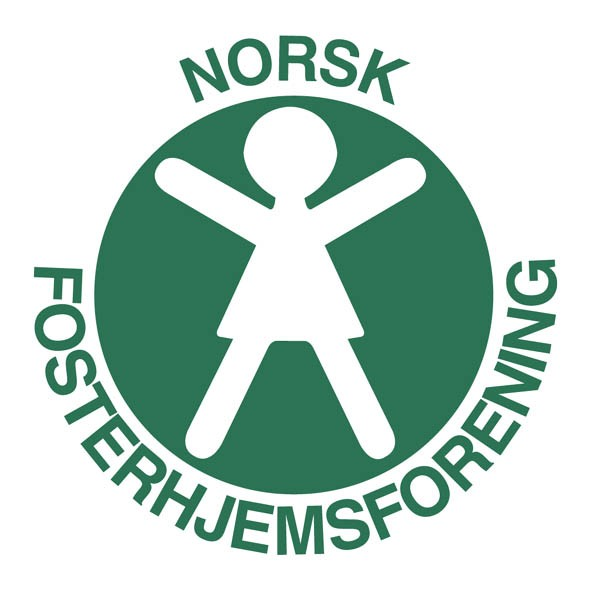 